حضرات السادة والسيدات،تحية طيبة وبعد،يسرني أن أدعوكم إلى حضور الاجتماع المشترك للفريق الإقليمي لمنطقة إفريقيا التابع للجنة الدراسات 2 لقطاع تقييس الاتصالات بالاتحاد (SG2RG-AFR) والفريق الإقليمي لمنطقة الدول العربية التابع للجنة الدراسات 2 للقطاع ذاته (SG2RG-ARB)، المخطط عقده كاجتماع افتراضي بالكامل في 17 مايو 2021.وتُرجى ملاحظة أنه لن تقدَّم أي مِنح، وسيجري الاجتماع باللغة الإنكليزية فقط بدون ترجمة شفوية.وسيُعقد الاجتماع من الساعة 1100 إلى الساعة 1600، بتوقيت جنيف، باستخدام أداة MyMeetings للمشاركة عن بُعد.أهم المواعيد النهائية:وترد في الملحق A معلومات إضافية عن الاجتماع. ويرد في الملحق B مشروع جدول أعمال الاجتماع الذي أعد بالاتفاق مع رئيسة الفريق SG2RG-AFR (السيدة سوزان ناكانوانغي، أوغندا) ورئيس الفريق SG2RG-ARB (السيد سيف بن غليطة، (الإمارات العربية المتحدة).وستُنشر معلومات عملية عن الاجتماع في الصفحة الإلكترونية لكل من الفريقين SG2RG-AFR وSG2RG-ARB في الموقعين التاليين: https://www.itu.int/en/ITU-T/studygroups/2017-2020/02/sg2rgafr وhttps://www.itu.int/en/ITU-T/studygroups/2017-2020/02/sg2rgarb.وتُحدَّد المشاركة في اجتماعي الفريقين SG2RG-AFR وSG2RG-ARB وفقاً للفقرة 3.3.2 من القرار 1 (المراجَع في الحمامات، 2016) للجمعية العالمية لتقييس الاتصالات. وتُرجى ملاحظة أن استمرار التمثيل سيكون مفيداً لعمل الفريقين.أتمنى لكم اجتماعاً مثمراً وممتعاً.الملحـق Aمعلومات إضافيةأساليب العمل والمرافق المتاحةتقديم الوثائق والنفاذ إليها: سيجري الاجتماع بدون استخدام الورق. وينبغي أن تقدَّم مساهمات الأعضاء ومشاريع الوثائق المؤقتة بالبريد الإلكتروني إلى tsbsg2@itu.int باستخدام النموذج المناسب. ويُتاح النفاذ إلى وثائق الاجتماع من الصفحة الرئيسية للفريق الإقليمي ويقتصر على أعضاء قطاع تقييس الاتصالات الحائزين على حساب لدى الاتحاد يتيح النفاذ إلى خدمة تبادل معلومات الاتصالات (TIES).لغات العمل: بالاتفاق مع رئيسي الفريقين الإقليميين، ستكون لغة عمل الاجتماعات الإنكليزية فقط.المشاركة التفاعلية عن بُعد: ستُستخدم أداة MyMeetings لإتاحة المشاركة عن بُعد في جميع الجلسات. ويتعين على المندوبين التسجيل في الاجتماع والتعريف بأنفسهم وبالجهة التي ينتمون إليها عند أخذ الكلمة. وتتاح المشاركة عن بُعد على أساس بذل أفضل الجهود. وينبغي أن يعي المشاركون أن الاجتماع لن يتأخر أو يتوقف بسبب عدم قدرة المشاركين عن بُعد على التوصيل أو الاستماع أو عدم إمكانية سماعهم، حسبما يرى الرئيس. وإذا اعتُبرت جودة صوت المشارك عن بُعد غير كافية، يجوز للرئيس مقاطعته والامتناع عن إعطائه الكلمة حتى يتبين أن المشكلة قد حُلّت. وتشكل أداة التخاطب في الاجتماع جزءاً أساسياً فيه ويُحبّذ استخدامها لتيسير إدارة الوقت بكفاءة خلال الجلسات.التسجيل المسبق والمِنح ودعم طلبات الحصول على التأشيرةالتسجيل: التسجيل إلزامي ويجب أن يُجرى إلكترونياً من خلال الصفحة الرئيسية للفريق الإقليمي قبل بدء الاجتماع بشهر واحد على الأقل. وكما هو مبين في الرسالة المعممة 68 لمكتب تقييس الاتصالات، يتطلب نظام التسجيل لقطاع تقييس الاتصالات موافقة مسؤول الاتصال على طلبات التسجيل؛ وتوضح الرسالة المعممة 118 لمكتب تقييس الاتصالات كيفية الموافقة الأوتوماتية على هذه الطلبات. وتنطبق بعض الخيارات المتاحة في نموذج التسجيل على الدول الأعضاء فقط. ويُدعى الأعضاء إلى إشراك النساء في وفودهم كلما أمكن.والتسجيل إلزامي من خلال نموذج التسجيل الإلكتروني المتاح في الصفحة الإلكترونية لكل من الفريق الإقليمي لمنطقة إفريقيا التابع للجنة الدراسات 2 لقطاع تقييس الاتصالات (SG2RG-AFR) والفريق الإقليمي لمنطقة الدول العربية التابع للجنة الدراسات 2 للقطاع ذاته (SG2RG-ARB). وبدون التسجيل، لن يتمكن المندوبون من استخدام أداة MyMeetings للمشاركة عن بُعد.المندوبون الجدد والمِنح ودعم الحصول على التأشيرة: بالنظر إلى أن الاجتماعات الافتراضية لا تقتضي السفر، فلا تقدَّم مِنح ولا حاجة إلى دعم الحصول على تأشيرة. وستقدَّم دورات توجيهية للمندوبين الجدد إن رأى رئيسا الفريقين الإقليميين ذلك مناسباً.ANNEX BDraft Agenda 
Meeting of ITU-T SG2 Regional Group for Africa (SG2RG-AFR) and 
ITU-T SG2 Regional Group for the Arab Region (SG2RG-ARB)
Virtual, 17 May 2021Updates to this agenda can be found in SG2RG-AFR-TD099 and SG2RG-ARB-TD104.________________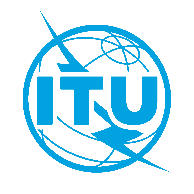 الاتحـاد الدولـي للاتصـالاتمكتب تقييس الاتصالاتجنيف، 1 أبريل 2021المرجع:TSB Collective letter 4/SG2RG-AFR
 TSB Collective letter 4/SG2RG-ARB
SG2/RCإلى:-	الإدارات المشاركة في الفريقين الإقليميين لمنطقتي إفريقيا والدول العربية التابعين للجنة الدراسات 2؛-	أعضاء قطاع تقييس الاتصالات المشاركين في الفريقين الإقليميين لمنطقتي إفريقيا والدول العربية التابعين للجنة الدراسات 2؛-	المنتسبين إلى قطاع تقييس الاتصالات المشاركين في الفريقين الإقليميين لمنطقتي إفريقيا والدول العربية التابعين للجنة الدراسات 2؛-	الهيئات الأكاديمية المنضمة إلى الاتحاد المشاركة في الفريقين الإقليميين لمنطقتي إفريقيا والدول العربية التابعين للجنة الدراسات 2؛-	المكتب الإقليمي لإفريقيا التابع للاتحاد؛-	المكتب الإقليمي للدول العربية التابع للاتحاد؛-	مكتب المنطقة لإفريقيا التابع للاتحاد؛-	مكتب المنطقة للدول العربية التابع للاتحادالهاتف:+41 22 730 5415إلى:-	الإدارات المشاركة في الفريقين الإقليميين لمنطقتي إفريقيا والدول العربية التابعين للجنة الدراسات 2؛-	أعضاء قطاع تقييس الاتصالات المشاركين في الفريقين الإقليميين لمنطقتي إفريقيا والدول العربية التابعين للجنة الدراسات 2؛-	المنتسبين إلى قطاع تقييس الاتصالات المشاركين في الفريقين الإقليميين لمنطقتي إفريقيا والدول العربية التابعين للجنة الدراسات 2؛-	الهيئات الأكاديمية المنضمة إلى الاتحاد المشاركة في الفريقين الإقليميين لمنطقتي إفريقيا والدول العربية التابعين للجنة الدراسات 2؛-	المكتب الإقليمي لإفريقيا التابع للاتحاد؛-	المكتب الإقليمي للدول العربية التابع للاتحاد؛-	مكتب المنطقة لإفريقيا التابع للاتحاد؛-	مكتب المنطقة للدول العربية التابع للاتحادالفاكس:+41 22 730 5853إلى:-	الإدارات المشاركة في الفريقين الإقليميين لمنطقتي إفريقيا والدول العربية التابعين للجنة الدراسات 2؛-	أعضاء قطاع تقييس الاتصالات المشاركين في الفريقين الإقليميين لمنطقتي إفريقيا والدول العربية التابعين للجنة الدراسات 2؛-	المنتسبين إلى قطاع تقييس الاتصالات المشاركين في الفريقين الإقليميين لمنطقتي إفريقيا والدول العربية التابعين للجنة الدراسات 2؛-	الهيئات الأكاديمية المنضمة إلى الاتحاد المشاركة في الفريقين الإقليميين لمنطقتي إفريقيا والدول العربية التابعين للجنة الدراسات 2؛-	المكتب الإقليمي لإفريقيا التابع للاتحاد؛-	المكتب الإقليمي للدول العربية التابع للاتحاد؛-	مكتب المنطقة لإفريقيا التابع للاتحاد؛-	مكتب المنطقة للدول العربية التابع للاتحادالبريد الإلكتروني:tsbsg2@itu.intإلى:-	الإدارات المشاركة في الفريقين الإقليميين لمنطقتي إفريقيا والدول العربية التابعين للجنة الدراسات 2؛-	أعضاء قطاع تقييس الاتصالات المشاركين في الفريقين الإقليميين لمنطقتي إفريقيا والدول العربية التابعين للجنة الدراسات 2؛-	المنتسبين إلى قطاع تقييس الاتصالات المشاركين في الفريقين الإقليميين لمنطقتي إفريقيا والدول العربية التابعين للجنة الدراسات 2؛-	الهيئات الأكاديمية المنضمة إلى الاتحاد المشاركة في الفريقين الإقليميين لمنطقتي إفريقيا والدول العربية التابعين للجنة الدراسات 2؛-	المكتب الإقليمي لإفريقيا التابع للاتحاد؛-	المكتب الإقليمي للدول العربية التابع للاتحاد؛-	مكتب المنطقة لإفريقيا التابع للاتحاد؛-	مكتب المنطقة للدول العربية التابع للاتحادالموقع الإلكتروني:www.itu.int/en/ITU-T/studygroups/2017-2020/02/sg2rgafrwww.itu.int/en/ITU-T/studygroups/2017-2020/02/sg2rgarbإلى:-	الإدارات المشاركة في الفريقين الإقليميين لمنطقتي إفريقيا والدول العربية التابعين للجنة الدراسات 2؛-	أعضاء قطاع تقييس الاتصالات المشاركين في الفريقين الإقليميين لمنطقتي إفريقيا والدول العربية التابعين للجنة الدراسات 2؛-	المنتسبين إلى قطاع تقييس الاتصالات المشاركين في الفريقين الإقليميين لمنطقتي إفريقيا والدول العربية التابعين للجنة الدراسات 2؛-	الهيئات الأكاديمية المنضمة إلى الاتحاد المشاركة في الفريقين الإقليميين لمنطقتي إفريقيا والدول العربية التابعين للجنة الدراسات 2؛-	المكتب الإقليمي لإفريقيا التابع للاتحاد؛-	المكتب الإقليمي للدول العربية التابع للاتحاد؛-	مكتب المنطقة لإفريقيا التابع للاتحاد؛-	مكتب المنطقة للدول العربية التابع للاتحادالموضوع:اجتماع الفريق الإقليمي لمنطقة إفريقيا التابع للجنة الدراسات 2 لقطاع تقييس الاتصالات بالاتحاد (SG2RG-AFR) والفريق الإقليمي لمنطقة الدول العربية التابع للجنة الدراسات 2 لقطاع تقييس الاتصالات بالاتحاد (SG2RG-ARB)؛ اجتماع افتراضي، 17 مايو 2021اجتماع الفريق الإقليمي لمنطقة إفريقيا التابع للجنة الدراسات 2 لقطاع تقييس الاتصالات بالاتحاد (SG2RG-AFR) والفريق الإقليمي لمنطقة الدول العربية التابع للجنة الدراسات 2 لقطاع تقييس الاتصالات بالاتحاد (SG2RG-ARB)؛ اجتماع افتراضي، 17 مايو 20217 مايو 2021-	التسجيل: على شبكة الإنترنت عبر الصفحة الإلكترونية للفريق SG2RG-AFR أو الصفحة الإلكترونية للفريق SG2RG-ARB4 مايو 2021-	تقديم مساهمات أعضاء قطاع تقييس الاتصالات (بالبريد الإلكتروني إلى: tsbsg2@itu.int)وتفضلوا بقبول فائق التقدير والاحترام.تشيساب لي
مدير مكتب تقييس الاتصالات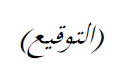 الملحقات: 2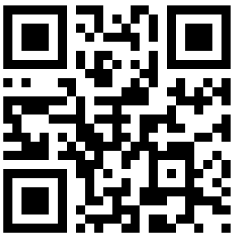 وتفضلوا بقبول فائق التقدير والاحترام.تشيساب لي
مدير مكتب تقييس الاتصالاتالملحقات: 2أحدث المعلومات عن الاجتماع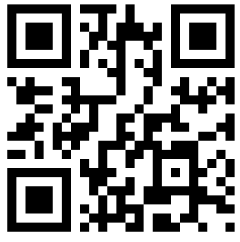 1Opening of the meeting2Adoption of the agenda3Overview of ITU-T Study Group 2 and Working Methods4Review of outcomes of previous SG2 parent and regional group meetings5Call location of emergency service6Experiences and challenges in National Numbering Plan development7Progress of the new National Numbering Plans repository (WTSA Res.91)8Administration of E.212 Mobile Country Code/Mobile Network Code and Q.708 International Signalling Point Code9Harmonization of short codes (including USSD codes and emergency numbers)10Interworking between IP based telecommunication applications and the legacy PSTN/PLMN networks11IoT Identification12Use of Network Colour Codes (NCC) in border sites13ENUM14EID (eUICC-ID)15Combating misuse of national numbering resources16Caller ID spoofing and Calling Party Number Delivery17Alternative Calling Procedures18Number portability including NP for IoT/M2M numbering resources19Use of telephone numbers by stakeholders other than operators20E.212 shared MCC and MNC21Highlights of important ITU events, such as AI for Good Global Summit, IoT week and WSIS Forum 22SG2RG-AFR, SG2RG-ARB and Member Contributions to ITU-T Study Group 2 of May/June 202123Venue and date of the next SG2RG-AFR, SG2RG-ARB meetings 24Any other business25Closure of the meeting